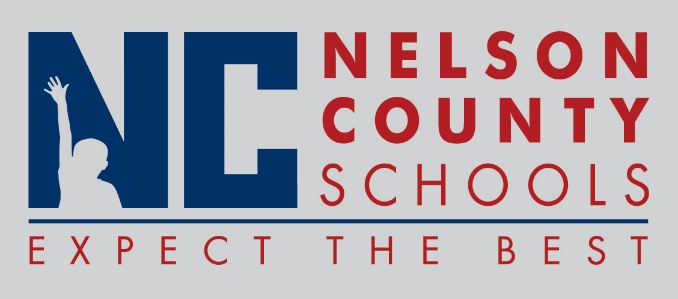 Decision PaperDate Missed		Make-Up Day
January 05, 2017	February 10, 2017January 06, 2017	March 10, 2017RECOMMENDATION:   	I recommend the Nelson County Board of Education approve this make-up days.RECOMMENDED MOTION:  	I move that the Nelson County Board of Education approve this make-up days as presented.To:Nelson County Board of EducationFrom:Bob Morris, Executive Director of Student Supportcc:Dr. Anthony Orr, SuperintendentDate:Re:Make-Up Days for 2016-2017